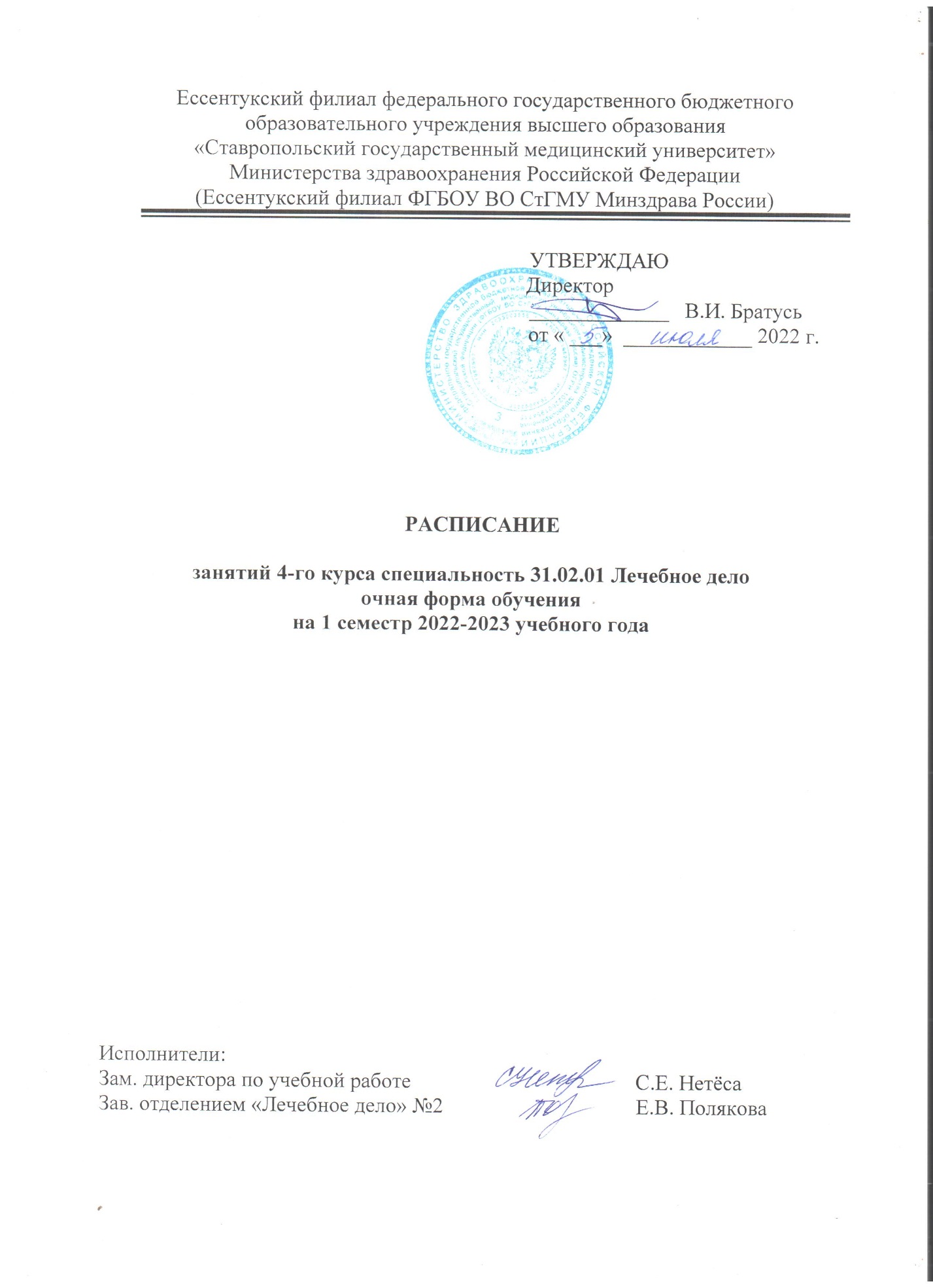 Условные обозначения к расписаниюпо специальности31.02.01 Лечебное делоРАСПИСАНИЕ ЗАНЯТИЙ НА 2022-2023 УЧ.ГОДРАСПИСАНИЕ ЗАНЯТИЙ НА 2022-2023 УЧ.ГОДРАСПИСАНИЕ ЗАНЯТИЙ НА 2022-2023 УЧ.ГОД- Практика по учебным дисциплинам- Лекция- Практика по учебным дисциплинам- Лекция- Практика  по профессиональным модулям- День консультаций, отработок, самостоятельной работы студентов, методической работы преподавателей.- Учебная практика, производственная практика- День консультаций, отработок, самостоятельной работы студентов, методической работы преподавателей.- Учебная практика, производственная практика- Праздничные дни412412СЕНТЯБРЬСЕНТЯБРЬСЕНТЯБРЬСЕНТЯБРЬСЕНТЯБРЬСЕНТЯБРЬСЕНТЯБРЬСЕНТЯБРЬСЕНТЯБРЬСЕНТЯБРЬСЕНТЯБРЬСЕНТЯБРЬПонедельник555121919191926Понедельник8.00 9.35Реаб. при бол. детей Белякова Н.А.Реаб. при бол. детей Белякова Н.А.Реаб. при бол. детей Белякова Н.А.Проф. болезней кожи и инф.Дуйсенбиева У.С.Реаб пац. при кож. – вен. заб.Дуйсенбиева У.С.Понедельник9.45 11.20Проф. оторинолар. забКравчук Е.Н.Проф. оторинолар. забКравчук Е.Н.Проф. оторинолар. забКравчук Е.Н.Проф. болезней кожи и инф.Дуйсенбиева У.С.Об. форм и методов психос. и мед. реаб.Денисова Л.Г.Реаб пац. при кож. – вен. заб.Дуйсенбиева У.С.Понедельник11.50 13.25Об. форм и методов психос. и мед. реаб.Денисова Л.Г.Об. форм и методов психос. и мед. реаб.Денисова Л.Г.Об. форм и методов психос. и мед. реаб.Денисова Л.Г.Проф. оторинолар. забКравчук Е.Н.Проф. оторинолар. забКравчук Е.Н.Об. форм и методов психос. и мед. реаб.Денисова Л.Г.Реаб. пац. при инф. заб.Дуйсенбиева У.СРеаб. пац. при инф. заб.Дуйсенбиева У.СПонедельник13.35 15.10Реаб. в акуш. и гинек.Лысенко Г.В.Реаб. в акуш. и гинек.Лысенко Г.В.Реаб. в акуш. и гинек.Лысенко Г.В.Реаб. при бол. детейБелякова Н.А.Реаб. при бол. детейБелякова Н.А.Пров. сан. противоэп. меропр.Дуйсенбиева У.С.Пров. сан. противоэп. меропр.Дуйсенбиева У.С.Пров. сан. противоэп. меропр.Дуйсенбиева У.С.Пров. сан. противоэп. меропр.Дуйсенбиева У.С.Об. форм и методов психос. и мед. реаб.Денисова Л.Г.Об. форм и методов психос. и мед. реаб.Денисова Л.Г.Понедельник15.20 17.00Проф. стоматолог. заб.Иванов С.В.Проф. стоматолог. заб.Иванов С.В.Проф. стоматолог. заб.Иванов С.В.Реаб. в акуш. и гинек.Лысенко Г.В.Реаб. в акуш. и гинек.Лысенко Г.В.Иностр. языкДрофа И.В.Иностр. языкДрофа И.В.Иностр. языкДрофа И.В.Иностр. язык Лимаренко М.В.Об. форм и методов психос. и мед. реаб.Денисова Л.Г.Понедельник17.05 18.40Осн. фитотер.Потёмкина Л.В.Осн. фитотер.Потёмкина Л.В.Осн. фитотер.Потёмкина Л.В.Осн. фитотер.Потёмкина Л.В.Об. форм и методов психос. и мед. реаб.Денисова Л.Г.Вторник6661313202020202727Вторник8.00 9.35Реаб. при бол. детей Белякова Н.А.Реаб. при бол. детей Белякова Н.А.Реаб. при бол. детей Белякова Н.А.Физ. культураСтороженко Т.Н.Физ. культураСтороженко Т.Н.Осущ. пал. помощи Лысенко Г.В.Осущ. пал. помощи Лысенко Г.В.Осущ. пал. помощи Лысенко Г.В.Осущ. пал. помощи Лысенко Г.В.Вторник9.45 11.20Проф. болезней кожи и инф.Дуйсенбиева У.С.Проф. болезней кожи и инф.Дуйсенбиева У.С.Проф. болезней кожи и инф.Дуйсенбиева У.С.Иностр. языкДрофа И.В.Реаб. в акуш. и гинек.Лысенко Г.В.Реаб пац. при кож. – вен. заб.Дуйсенбиева У.С.Реаб пац. при кож. – вен. заб.Дуйсенбиева У.С.Реаб пац. при кож. – вен. заб.Дуйсенбиева У.С.Реаб пац. при кож. – вен. заб.Дуйсенбиева У.С.Вторник11.50 13.25Реаб. в акуш. и гинек.Лысенко Г.В.Реаб. в акуш. и гинек.Лысенко Г.В.Реаб. в акуш. и гинек.Лысенко Г.В.Реаб. в акуш. и гинек.Лысенко Г.В.Реаб пац. при кож. – вен. заб.Дуйсенбиева У.С.Реаб пац. при кож. – вен. заб.Дуйсенбиева У.С.Вторник13.35 15.10Реаб. пац. в травм. и орт., хир., онкологииЧернецкий Ю.АРеаб. пац. в травм. и орт., хир., онкологииЧернецкий Ю.АРеаб. пац. в травм. и орт., хир., онкологииЧернецкий Ю.АОб. форм и методов психос. и мед. реаб.Денисова Л.Г.Об. форм и методов психос. и мед. реаб.Денисова Л.Г.Вторник15.20 17.00Проф. стоматолог. заб.Иванов С.В.Проф. стоматолог. заб.Иванов С.В.Проф. стоматолог. заб.Иванов С.В.Осущ. мед.-соц. реаб. инв.Белая А.АОсущ. мед.-соц. реаб. инв.Белая А.АВторник17.05 18.40Осн. фитотер.Потёмкина Л.В.Осн. фитотер.Потёмкина Л.В.Среда77714142121212128Среда8.00 9.35Иностр. языкДрофа И.В.Среда9.45 11.20Орг. школ здоровья для пац. и их окруж.Белая А.А.Орг. школ здоровья для пац. и их окруж.Белая А.А.Орг. школ здоровья для пац. и их окруж.Белая А.А.Об. форм и методов психос. и мед. реаб.Денисова Л.Г.Об. форм и методов психос. и мед. реаб.Денисова Л.Г.Реаб. пац. при инф. заб.Дуйсенбиева У.СРеаб. пац. при инф. заб.Дуйсенбиева У.ССреда11.50 13.25Проф. болезней кожи и инф.Дуйсенбиева У.С.Проф. болезней кожи и инф.Дуйсенбиева У.С.Проф. болезней кожи и инф.Дуйсенбиева У.С.Пров. сан. противоэп. меропр.Дуйсенбиева У.С.Пров. сан. противоэп. меропр.Дуйсенбиева У.С.Реаб. при бол. детей Белякова Н.А.Иностр. язык Лимаренко М.В.Среда13.35 15.10Физ. культураСтороженко Т.Н.Физ. культураСтороженко Т.Н.Физ. культураСтороженко Т.Н.Осущ. пал. помощиЛысенко Г.В.Осущ. пал. помощиЛысенко Г.В.Реаб. при бол. детей Белякова Н.А.Среда15.20 17.00Иностр. язык Лимаренко М.В.Иностр. языкДрофа И.В.Проф. оторинолар. забКравчук Е.Н.Об. форм и методов психос. и мед. реаб.Денисова Л.Г.Об. форм и методов психос. и мед. реаб.Денисова Л.Г.Об. форм и методов психос. и мед. реаб.Денисова Л.Г.Об. форм и методов психос. и мед. реаб.Денисова Л.Г.Среда17.05 18.40Проф. оторинолар. забКравчук Е.Н.Реаб. пац. в стоматологииИванов С.В.Реаб. пац. в стоматологииИванов С.В.Реаб. пац. в стоматологииИванов С.В.Реаб. пац. в стоматологииИванов С.В.Четверг18815222222222929Четверг8.00 9.35Проф. болезней кожи и инф.Дуйсенбиева У.С.Проф. оторинолар. забКравчук Е.Н.Четверг9.45 11.20Об. форм и методов психос. и мед. реаб.Денисова Л.Г.Проф. болезней кожи и инф.Дуйсенбиева У.С.Проф. оторинолар. забКравчук Е.Н.Четверг11.50 13.25Реаб. в акуш. и гинек.Лысенко Г.В.Пров. сан. противоэп. меропр.Дуйсенбиева У.С.Пров. сан. противоэп. меропр.Дуйсенбиева У.С.Пров. сан. противоэп. меропр.Дуйсенбиева У.С.Пров. сан. противоэп. меропр.Дуйсенбиева У.С.Пров. сан. противоэп. меропр.Дуйсенбиева У.С.Проф. стоматолог. заб.Иванов С.В.Проф. стоматолог. заб.Иванов С.В.Четверг13.35 15.10Реаб. пац. в травм. и орт., хир., онкологииЧернецкий Ю.АРеаб. в акуш. и гинек.Лысенко Г.В.Реаб. в акуш. и гинек.Лысенко Г.В.Реаб. в акуш. и гинек.Лысенко Г.В.Об. форм и методов психос. и мед. реаб.Денисова Л.Г.Реаб. пац. при инф. заб.Дуйсенбиева У.СРеаб. пац. при инф. заб.Дуйсенбиева У.СРеаб. пац. при инф. заб.Дуйсенбиева У.СРеаб. пац. при инф. заб.Дуйсенбиева У.СОб. форм и методов психос. и мед. реаб.Денисова Л.Г.Об. форм и методов психос. и мед. реаб.Денисова Л.Г.Четверг15.20 17.00Проф. оторинолар. забКравчук Е.Н.Об. форм и методов психос. и мед. реаб.Денисова Л.Г.Физ. культураСтороженко Т.Н.Физ. культураСтороженко Т.Н.Физ. культураСтороженко Т.Н.Физ. культураСтороженко Т.Н.Физ. культураСтороженко Т.Н.Физ. культураСтороженко Т.Н.Четверг17.05 18.40Осн. фитотер.Потёмкина Л.В.Осн. фитотер.Потёмкина Л.В.Осн. фитотер.Потёмкина Л.В.Осн. фитотер.Потёмкина Л.В.Осн. фитотер.Потёмкина Л.В.Осн. фитотер.Потёмкина Л.В.Пятница29991616232323233030Пятница8.00 9.35Реаб. при бол. детей Белякова Н.А.Пятница9.45 11.20Проф. болезней кожи и инф.Дуйсенбиева У.С.Реаб. пац. в стоматологииИванов С.В.Реаб. пац. в стоматологииИванов С.В.Реаб. пац. в стоматологииИванов С.В.Проф. болезней кожи и инф.Дуйсенбиева У.С.Пятница11.50 13.25Об. форм и методов психос. и мед. реаб.Денисова Л.Г.Орг. школ здоровья для пац. и их окруж.Белая А.А.Орг. школ здоровья для пац. и их окруж.Белая А.А.Орг. школ здоровья для пац. и их окруж.Белая А.А.Проф. болезней кожи и инф.Дуйсенбиева У.С.Реаб пац. при кож. – вен. заб.Дуйсенбиева У.С.Реаб пац. при кож. – вен. заб.Дуйсенбиева У.С.Реаб пац. при кож. – вен. заб.Дуйсенбиева У.С.Реаб пац. при кож. – вен. заб.Дуйсенбиева У.С.Реаб. пац. при инф. заб.Дуйсенбиева У.СРеаб. пац. при инф. заб.Дуйсенбиева У.СПятница13.35 15.10Реаб. пац. в травм. и орт., хир., онкологииЧернецкий Ю.АОб. форм и методов психос. и мед. реаб.Денисова Л.Г.Проф. болезней кожи и инф.Дуйсенбиева У.С.Реабил. пациентов с болезнями нерв.системыБелая А.А.Реабил. пациентов с болезнями нерв.системыБелая А.А.Реабил. пациентов с болезнями нерв.системыБелая А.А.Реабил. пациентов с болезнями нерв.системыБелая А.А.Об. форм и методов психос. и мед. реаб.Денисова Л.Г.Об. форм и методов психос. и мед. реаб.Денисова Л.Г.Пятница15.20 17.00Реаб. пац. с бол. внутр. органовИванов С.В.Об. форм и методов психос. и мед. реаб.Денисова Л.Г.Проф. болезней кожи и инф.Дуйсенбиева У.С.Пров. сан. противоэп. меропр.Дуйсенбиева У.С.Пров. сан. противоэп. меропр.Дуйсенбиева У.С.Проф. оторинолар. забКравчук Е.Н.Проф. оторинолар. забКравчук Е.Н.Проф. офтальмол. заб.Тимофеева О.А.Проф. офтальмол. заб.Тимофеева О.А.Пятница17.05 18.40Иностр. язык Лимаренко М.В.Пров. сан. противоэп. меропр.Дуйсенбиева У.С.Пров. сан. противоэп. меропр.Дуйсенбиева У.С.Проф. оторинолар. забКравчук Е.Н.Проф. оторинолар. забКравчук Е.Н.Осн. фитотер.Потёмкина Л.В.Осн. фитотер.Потёмкина Л.В.Суббота 310101017172424Суббота 8.00 9.35День консультаций,отработок, самостоятельной работы студентов, метод.работы преподавателейДень консультаций,отработок, самостоятельной работы студентов, метод.работы преподавателейДень консультаций,отработок, самостоятельной работы студентов, метод.работы преподавателейДень консультаций,отработок, самостоятельной работы студентов, метод.работы преподавателейДень консультаций,отработок, самостоятельной работы студентов, метод.работы преподавателейДень консультаций,отработок, самостоятельной работы студентов, метод.работы преподавателейОб. форм и методов психос. и мед. реаб.Денисова Л.Г.Об. форм и методов психос. и мед. реаб.Денисова Л.Г.Суббота 9.45 11.20День консультаций,отработок, самостоятельной работы студентов, метод.работы преподавателейДень консультаций,отработок, самостоятельной работы студентов, метод.работы преподавателейДень консультаций,отработок, самостоятельной работы студентов, метод.работы преподавателейДень консультаций,отработок, самостоятельной работы студентов, метод.работы преподавателейДень консультаций,отработок, самостоятельной работы студентов, метод.работы преподавателейДень консультаций,отработок, самостоятельной работы студентов, метод.работы преподавателейОб. форм и методов психос. и мед. реаб.Денисова Л.Г.Об. форм и методов психос. и мед. реаб.Денисова Л.Г.Суббота 11.50 13.25День консультаций,отработок, самостоятельной работы студентов, метод.работы преподавателейДень консультаций,отработок, самостоятельной работы студентов, метод.работы преподавателейДень консультаций,отработок, самостоятельной работы студентов, метод.работы преподавателейДень консультаций,отработок, самостоятельной работы студентов, метод.работы преподавателейДень консультаций,отработок, самостоятельной работы студентов, метод.работы преподавателейДень консультаций,отработок, самостоятельной работы студентов, метод.работы преподавателейОб. форм и методов психос. и мед. реаб.Денисова Л.Г.Об. форм и методов психос. и мед. реаб.Денисова Л.Г.Суббота 13.35 15.10Об. форм и методов психос. и мед. реаб.Денисова Л.Г.Об. форм и методов психос. и мед. реаб.Денисова Л.Г.Суббота 15.20 17.00Суббота 17.05 18.40412412ОКТЯБРЬОКТЯБРЬОКТЯБРЬОКТЯБРЬОКТЯБРЬОКТЯБРЬОКТЯБРЬОКТЯБРЬОКТЯБРЬОКТЯБРЬОКТЯБРЬОКТЯБРЬОКТЯБРЬОКТЯБРЬПонедельник310101010171724Понедельник8.00 9.35Реаб. пац. в стоматологииИванов С.В.Реаб. пац. в стоматологииИванов С.В.Реаб. пац. в стоматологииИванов С.В.Об. форм и методов психос. и мед. реаб.Денисова Л.Г.Реаб. пац. при инф. заб.Дуйсенбиева У.СПонедельник9.45 11.20Реаб. пац. в стоматологииИванов С.В.Реаб. пац. в стоматологииИванов С.В.Реаб. пац. в стоматологииИванов С.В.Об. форм и методов психос. и мед. реаб.Денисова Л.Г.Реаб пац. при кож. – вен. заб.Дуйсенбиева У.С.Осущ. мед.-соц. реаб. инв.Белая А.А.Реаб. пац. при инф. заб.Дуйсенбиева У.СПонедельник11.50 13.25Осущ. мед.-соц. реаб. инв.Белая А.А.Осущ. мед.-соц. реаб. инв.Белая А.А.Осущ. мед.-соц. реаб. инв.Белая А.А.Осущ. мед.-соц. реаб. инв.Белая А.А.Реаб пац. при кож. – вен. заб.Дуйсенбиева У.С.Осущ. мед.-соц. реаб. инв.Белая А.А.Понедельник13.35 15.10Об. форм и методов психос. и мед. реаб.Денисова Л.Г.Об. форм и методов психос. и мед. реаб.Денисова Л.Г.Об. форм и методов психос. и мед. реаб.Денисова Л.Г.Об. форм и методов психос. и мед. реаб.Денисова Л.Г.Иностр. языкЛимаренко М.В.Иностр. языкДрофа И.В.Пров. сан. противоэп. меропр.Дуйсенбиева У.С.Реаб. пац. с бол. внутр. органовЛысенко Г.В.Понедельник15.20 17.00Проф. офтальмол. заб.Тимофеева О.А.Проф. офтальмол. заб.Тимофеева О.А.Проф. офтальмол. заб.Тимофеева О.А.Проф. офтальмол. заб.Тимофеева О.А.Проф. оторинолар. забКравчук Е.Н.Проф. оторинолар. забКравчук Е.Н.Проф. оторинолар. забКравчук Е.Н.Пров. сан. противоэп. меропр.Дуйсенбиева У.С.Пров. сан. противоэп. меропр.Дуйсенбиева У.С.Реаб. пац. с бол. внутр. органовЛысенко Г.В.Понедельник17.05 18.40Проф. оторинолар. забКравчук Е.Н.Проф. оторинолар. забКравчук Е.Н.Проф. оторинолар. забКравчук Е.Н.Пров. сан. противоэп. меропр.Дуйсенбиева У.С.Вторник444411181825Вторник8.00 9.35Физ. культураСтороженко Т.Н.Физ. культураСтороженко Т.Н.Физ. культураСтороженко Т.Н.Физ. культураСтороженко Т.Н.Реаб. в акуш. и гинек.Лысенко Г.В.Проф. офтальмол. заб.Тимофеева О.А.Вторник9.45 11.20Реаб. пац. при инф. заб.Дуйсенбиева У.СРеаб. пац. при инф. заб.Дуйсенбиева У.СРеаб. пац. при инф. заб.Дуйсенбиева У.СРеаб. пац. при инф. заб.Дуйсенбиева У.СПроф. офтальмол. заб.Тимофеева О.А.Проф. офтальмол. заб.Тимофеева О.А.Проф. офтальмол. заб.Тимофеева О.А.Реаб. в акуш. и гинек.Лысенко Г.В.Проф. офтальмол. заб.Тимофеева О.А.Вторник11.50 13.25Об. форм и методов психос. и мед. реаб.Денисова Л.Г.Об. форм и методов психос. и мед. реаб.Денисова Л.Г.Об. форм и методов психос. и мед. реаб.Денисова Л.Г.Об. форм и методов психос. и мед. реаб.Денисова Л.Г.Проф. офтальмол. заб.Тимофеева О.А.Проф. офтальмол. заб.Тимофеева О.А.Проф. офтальмол. заб.Тимофеева О.А.Об. форм и методов психос. и мед. реаб.Денисова Л.Г.Реаб. в акуш. и гинек.Лысенко Г.В.Осущ. мед.-соц. реаб. инв.Белая А.А.Реаб. пац. в травм. и орт., хир., онкологииЧернецкий Ю.АВторник13.35 15.10Реаб. пац. с бол. внутр. органовИванов С.В.Реаб. пац. с бол. внутр. органовИванов С.В.Реаб. пац. с бол. внутр. органовИванов С.В.Реаб. пац. с бол. внутр. органовИванов С.В.Иностр. языкДрофа И.В.Иностр. языкДрофа И.В.Иностр. языкДрофа И.В.Об. форм и методов психос. и мед. реаб.Денисова Л.Г.Реаб. в акуш. и гинек.Лысенко Г.В.Иностр. языкЛимаренко М.В.Осущ. мед.-соц. реаб. инв.Белая А.А.Реаб. пац. в травм. и орт., хир., онкологииЧернецкий Ю.АВторник15.20 17.00Иностр. языкДрофа И.В.Иностр. языкДрофа И.В.Проф. офтальмол. заб.Тимофеева О.А.Проф. офтальмол. заб.Тимофеева О.А.Проф. офтальмол. заб.Тимофеева О.А.Проф. офтальмол. заб.Тимофеева О.А.Осн. фитотер.Потёмкина Л.В.Осн. фитотер.Потёмкина Л.В.Проф. стоматолог. заб.Иванов С.В.Вторник17.05 18.40Физ. культураСтороженко Т.Н.Физ. культураСтороженко Т.Н.Проф. стоматолог. заб.Иванов С.В.Среда5551212121219192626Среда8.00 9.35Об. форм и методов психос. и мед. реаб.Денисова Л.Г.Об. форм и методов психос. и мед. реаб.Денисова Л.Г.Об. форм и методов психос. и мед. реаб.Денисова Л.Г.Среда9.45 11.20Об. форм и методов психос. и мед. реаб.Денисова Л.Г.Об. форм и методов психос. и мед. реаб.Денисова Л.Г.Об. форм и методов психос. и мед. реаб.Денисова Л.Г.Об. форм и методов психос. и мед. реаб.Денисова Л.Г.Среда11.50 13.25Реаб пац. при кож. – вен. заб.Дуйсенбиева У.С.Иностр. язык Лимаренко М.В.Иностр. язык Лимаренко М.В.Иностр. язык Лимаренко М.В.Реаб. пац. с бол. внутр. органовИванов С.В.Реаб. пац. с бол. внутр. органовИванов С.В.Об. форм и методов психос. и мед. реаб.Денисова Л.Г.Реаб. пац. при инф. заб.Дуйсенбиева У.ССреда13.35 15.10Реаб пац. при кож. – вен. заб.Дуйсенбиева У.С.Реаб. пац. в стоматологииИванов С.В.Реаб. пац. в стоматологииИванов С.В.Реаб. пац. в стоматологииИванов С.В.Об. форм и методов психос. и мед. реаб.Денисова Л.Г.Об. форм и методов психос. и мед. реаб.Денисова Л.Г.Реаб. пац. при инф. заб.Дуйсенбиева У.ССреда15.20 17.00Пров. сан. противоэп. меропр.Дуйсенбиева У.С.Реаб. пац. в стоматологииИванов С.В.Реаб. пац. в стоматологииИванов С.В.Реаб. пац. в стоматологииИванов С.В.Реаб. пац. при инф. заб.Дуйсенбиева У.СРеаб. пац. при инф. заб.Дуйсенбиева У.СОб. форм и методов психос. и мед. реаб.Денисова Л.Г.Об. форм и методов психос. и мед. реаб.Денисова Л.Г.Реаб. пац. в офтальмол.Тимофеева О.А.Реаб. пац. в офтальмол.Тимофеева О.А.Реаб. в акуш. и гинек.Лысенко Г.В.Среда17.05 18.40Пров. сан. противоэп. меропр.Дуйсенбиева У.С.Реаб. пац. при инф. заб.Дуйсенбиева У.СРеаб. пац. при инф. заб.Дуйсенбиева У.СОб. форм и методов психос. и мед. реаб.Денисова Л.Г.Об. форм и методов психос. и мед. реаб.Денисова Л.Г.Иностр. языкДрофа И.В.Реаб. в акуш. и гинек.Лысенко Г.В.Четверг66661313131320202727Четверг8.00 9.35Четверг9.45 11.20Осущ. мед.-соц. реаб. инв.Белая А.А.Об. форм и методов психос. и мед. реаб.Денисова Л.Г.Об. форм и методов психос. и мед. реаб.Денисова Л.Г.Четверг11.50 13.25Осущ. мед.-соц. реаб. инв.Белая А.А.Осущ. мед.-соц. реаб. инв.Белая А.А.Осущ. мед.-соц. реаб. инв.Белая А.А.Осущ. мед.-соц. реаб. инв.Белая А.А.Проф. стоматолог. заб.Иванов С.В.Осущ. мед.-соц. реаб. инв.Белая А.А.Реаб. пац. в офтальмол.Тимофеева О.А.Реаб. пац. в офтальмол.Тимофеева О.А.Четверг13.35 15.10Об. форм и методов психос. и мед. реаб.Денисова Л.Г.Об. форм и методов психос. и мед. реаб.Денисова Л.Г.Об. форм и методов психос. и мед. реаб.Денисова Л.Г.Об. форм и методов психос. и мед. реаб.Денисова Л.Г.Проф. стоматолог. заб.Иванов С.В.Иностр. язык Лимаренко М.В.Иностр. язык Лимаренко М.В.Иностр. язык Лимаренко М.В.Осн. фитотер.Потёмкина Л.В.Осн. фитотер.Потёмкина Л.В.Иностр. языкДрофа И.В.Реаб. пац. с бол. внутр. органовЛысенко Г.В.Четверг15.20 17.00Физ. культураСтороженко Т.Н.Физ. культураСтороженко Т.Н.Физ. культураСтороженко Т.Н.Физ. культураСтороженко Т.Н.Реаб. пац. при инф. заб.Дуйсенбиева У.СРеаб. пац. при инф. заб.Дуйсенбиева У.СРеаб. пац. при инф. заб.Дуйсенбиева У.СОб. форм и методов психос. и мед. реаб.Денисова Л.Г.Реаб пац. при кож. – вен. заб.Дуйсенбиева У.С.Реаб. пац. в травм. и орт., хир., онкологииЧернецкий Ю.АРеаб. пац. с бол. внутр. органовЛысенко Г.В.Четверг17.05 18.40Осн. фитотер.Потёмкина Л.В.Осн. фитотер.Потёмкина Л.В.Осн. фитотер.Потёмкина Л.В.Осн. фитотер.Потёмкина Л.В.Реаб. пац. при инф. заб.Дуйсенбиева У.СРеаб. пац. при инф. заб.Дуйсенбиева У.СРеаб. пац. при инф. заб.Дуйсенбиева У.СОб. форм и методов психос. и мед. реаб.Денисова Л.Г.Реаб пац. при кож. – вен. заб.Дуйсенбиева У.С.Реаб. пац. в травм. и орт., хир., онкологииЧернецкий Ю.АПятница777714141414212828Пятница8.00 9.35Реаб. пац. в травм. и орт., хир., онкологииЧернецкий Ю.АПятница9.45 11.20Реаб. пац. с бол. внутр. органовИванов С.В.Реаб. пац. с бол. внутр. органовИванов С.В.Реаб. пац. с бол. внутр. органовИванов С.В.Реаб. пац. с бол. внутр. органовИванов С.В.Реаб. пац. в травм. и орт., хир., онкологииЧернецкий Ю.АПятница11.50 13.25Об. форм и методов психос. и мед. реаб.Денисова Л.Г.Об. форм и методов психос. и мед. реаб.Денисова Л.Г.Об. форм и методов психос. и мед. реаб.Денисова Л.Г.Об. форм и методов психос. и мед. реаб.Денисова Л.Г.Реаб. пац. с бол. внутр. органовИванов С.В.Реаб. пац. с бол. внутр. органовИванов С.В.Пятница13.35 15.10Пров. сан. противоэп. меропр.Дуйсенбиева У.С.Пров. сан. противоэп. меропр.Дуйсенбиева У.С.Об. форм и методов психос. и мед. реаб.Денисова Л.Г.Об. форм и методов психос. и мед. реаб.Денисова Л.Г.Реаб. пац. в стоматологииИванов С.В.Реаб. пац. в стоматологииИванов С.В.Проф. офтальмол. заб.Тимофеева О.А.Пятница15.20 17.00Пров. сан. противоэп. меропр.Дуйсенбиева У.С.Пров. сан. противоэп. меропр.Дуйсенбиева У.С.Об. форм и методов психос. и мед. реаб.Денисова Л.Г.Об. форм и методов психос. и мед. реаб.Денисова Л.Г.Проф. офтальмол. заб.Тимофеева О.А.Иностр. языкЛимаренко М.В.Пятница17.05 18.40Физ. культураСтороженко Т.Н.Физ. культураСтороженко Т.Н.Физ. культураСтороженко Т.Н.Физ. культураСтороженко Т.Н.Осн. фитотер.Потёмкина Л.В.Осн. фитотер.Потёмкина Л.В.Суббота 118888151515222929Суббота 8.00 9.35Об. форм и методов психос. и мед. реаб.Денисова Л.Г.Об. форм и методов психос. и мед. реаб.Денисова Л.Г.Проф. стоматолог. заб.Иванов С.В.Суббота 9.45 11.20Об. форм и методов психос. и мед. реаб.Денисова Л.Г.Об. форм и методов психос. и мед. реаб.Денисова Л.Г.Об. форм и методов психос. и мед. реаб.Денисова Л.Г.Об. форм и методов психос. и мед. реаб.Денисова Л.Г.Об. форм и методов психос. и мед. реаб.Денисова Л.Г.Об. форм и методов психос. и мед. реаб.Денисова Л.Г.Об. форм и методов психос. и мед. реаб.Денисова Л.Г.Об. форм и методов психос. и мед. реаб.Денисова Л.Г.Проф. стоматолог. заб.Иванов С.В.Суббота 11.50 13.25Об. форм и методов психос. и мед. реаб.Денисова Л.Г.Реаб. пац. с бол. внутр. органовИванов С.В.Об. форм и методов психос. и мед. реаб.Денисова Л.Г.Об. форм и методов психос. и мед. реаб.Денисова Л.Г.Об. форм и методов психос. и мед. реаб.Денисова Л.Г.Проф. стоматолог. заб.Иванов С.В.Суббота 13.35 15.10Об. форм и методов психос. и мед. реаб.Денисова Л.Г.Реаб. пац. с бол. внутр. органовИванов С.В.Об. форм и методов психос. и мед. реаб.Денисова Л.Г.Об. форм и методов психос. и мед. реаб.Денисова Л.Г.Об. форм и методов психос. и мед. реаб.Денисова Л.Г.Проф. стоматолог. заб.Иванов С.В.Суббота 15.20 17.00Реаб. пац. с бол. внутр. органовИванов С.В.Суббота 17.05 18.40Реаб. пац. с бол. внутр. органовИванов С.В.412412   ОКТЯБРЬ                                           НОЯБРЬ   ОКТЯБРЬ                                           НОЯБРЬ   ОКТЯБРЬ                                           НОЯБРЬ   ОКТЯБРЬ                                           НОЯБРЬ   ОКТЯБРЬ                                           НОЯБРЬ   ОКТЯБРЬ                                           НОЯБРЬ   ОКТЯБРЬ                                           НОЯБРЬ   ОКТЯБРЬ                                           НОЯБРЬ   ОКТЯБРЬ                                           НОЯБРЬ   ОКТЯБРЬ                                           НОЯБРЬ   ОКТЯБРЬ                                           НОЯБРЬ   ОКТЯБРЬ                                           НОЯБРЬ   ОКТЯБРЬ                                           НОЯБРЬПонедельник31313177777142128Понедельник8.00 9.35Осущ. пал. помощи Лысенко Г.В.Реаб. пац. в офтальмол.Тимофеева О.А.ПП 04.01Понедельник9.45 11.20Осущ. пал. помощи Лысенко Г.В.Реаб. пац. в офтальмол.Тимофеева О.А.ПП 04.01Понедельник11.50 13.25Реаб. пац. с бол. внутр. органовИванов С.В.Реаб. пац. с бол. внутр. органовИванов С.В.Реаб. пац. с бол. внутр. органовИванов С.В.Осущ. мед.-соц. реаб. инв.Белая А.А.Реаб. пац. при инф. заб.Дуйсенбиева У.СРеаб. пац. в травм. и орт., хир., онкологииЧернецкий Ю.АОб. форм и методов психос. и мед. реаб.Денисова Л.Г.ПП 04.01Понедельник13.35 15.10Иностр. языкДрофа И.В.Иностр. языкДрофа И.В.Иностр. языкЛимаренко М.В.Осущ. мед.-соц. реаб. инв.Белая А.А.Реаб. пац. при инф. заб.Дуйсенбиева У.СРеаб. пац. в травм. и орт., хир., онкологииЧернецкий Ю.АРеаб. пац. при инф. заб.Дуйсенбиева У.СПонедельник15.20 17.00Об. форм и методов психос. и мед. реаб.Денисова Л.Г.Об. форм и методов психос. и мед. реаб.Денисова Л.Г.Реаб. пац. в травм. и орт., хир., онкологииЧернецкий Ю.АОсн. фитотер.Потёмкина Л.В.Осн. фитотер.Потёмкина Л.В.Осн. фитотер.Потёмкина Л.В.Осн. фитотер.Потёмкина Л.В.Осн. фитотер.Потёмкина Л.В.Реаб. пац. при инф. заб.Дуйсенбиева У.СПонедельник17.05 18.40Об. форм и методов психос. и мед. реаб.Денисова Л.Г.Об. форм и методов психос. и мед. реаб.Денисова Л.Г.Реаб. пац. в травм. и орт., хир., онкологииЧернецкий Ю.АОсн. фитотер.Потёмкина Л.В.Осн. фитотер.Потёмкина Л.В.Осн. фитотер.Потёмкина Л.В.Осн. фитотер.Потёмкина Л.В.Осн. фитотер.Потёмкина Л.В.Вторник111888881515222229Вторник8.00 9.35ПП 04.01Вторник9.45 11.20Проф. офтальмол. заб.Тимофеева О.А.Проф. офтальмол. заб.Тимофеева О.А.Реаб. пац. с бол. внутр. органовЛысенко Г.В.Реаб. пац. с бол. внутр. органовЛысенко Г.В.Реаб. пац. с бол. внутр. органовЛысенко Г.В.Об. форм и методов психос. и мед. реаб.Денисова Л.Г.ПП 04.01Вторник11.50 13.25Проф. офтальмол. заб.Тимофеева О.А.Проф. офтальмол. заб.Тимофеева О.А.Реаб. при бол. детей Белякова Н.А.Реаб. при бол. детей Белякова Н.А.Реаб. пац. с бол. внутр. органовЛысенко Г.В.Реаб. пац. с бол. внутр. органовЛысенко Г.В.Реаб. пац. с бол. внутр. органовЛысенко Г.В.Реаб. в акуш. и гинек.Лысенко Г.В.Реаб. пац. в офтальмол.Тимофеева О.А.ПП 04.01Вторник13.35 15.10Физ. культураСтороженко Т.Н.Физ. культураСтороженко Т.Н.Физ. культураСтороженко Т.Н.Реаб. при бол. детей Белякова Н.А.Реаб. при бол. детей Белякова Н.А.Реаб. в акуш. и гинек.Лысенко Г.В.Реаб. пац. в офтальмол.Тимофеева О.А.Вторник15.20 17.00Реаб. в акуш. и гинек.Лысенко Г.В.Реаб. в акуш. и гинек.Лысенко Г.В.Реаб. при бол. детей Белякова Н.А.Осущ. пал. помощи Лысенко Г.В.Осущ. пал. помощи Лысенко Г.В.Реаб. пац. в травм. и орт., хир., онкологииЧернецкий Ю.АРеаб пац. при кож. – вен. заб.Дуйсенбиева У.С.Иностр. языкДрофа И.В.Иностр. языкЛимаренко М.В.Вторник17.05 18.40Реаб. в акуш. и гинек.Лысенко Г.В.Реаб. в акуш. и гинек.Лысенко Г.В.Реаб. при бол. детей Белякова Н.А.Осущ. пал. помощи Лысенко Г.В.Осущ. пал. помощи Лысенко Г.В.Реаб. пац. в травм. и орт., хир., онкологииЧернецкий Ю.АРеаб пац. при кож. – вен. заб.Дуйсенбиева У.С.Физ. культураСтороженко Т.Н.Физ. культураСтороженко Т.Н.Среда2999991616232330Среда8.00 9.35Осущ. мед.-соц. реаб. инв.Белая А.А.ПП 04.01Среда9.45 11.20Осущ. мед.-соц. реаб. инв.Белая А.А.Осущ. мед.-соц. реаб. инв.Белая А.А.Осущ. мед.-соц. реаб. инв.Белая А.А.Осущ. мед.-соц. реаб. инв.Белая А.А.ПП 04.01Среда11.50 13.25Реабил. пац. с бол. нерв.системыБелая А.А.Реабил. пац. с бол. нерв.системыБелая А.А.Реаб. пац. в офтальмол.Тимофеева О.А.Осущ. мед.-соц. реаб. инв.Белая А.А.Осущ. мед.-соц. реаб. инв.Белая А.А.Осущ. мед.-соц. реаб. инв.Белая А.А.ПП 04.01Среда13.35 15.10Реабил. пац. с бол. нерв.системыБелая А.А.Реабил. пац. с бол. нерв.системыБелая А.А.Реаб. пац. в офтальмол.Тимофеева О.А.Реаб. пац. с бол. внутр. органовИванов С.В.Реаб. пац. с бол. внутр. органовИванов С.В.Реаб. пац. с бол. внутр. органовИванов С.В.Реаб. пац. с бол. внутр. органовИванов С.В.Реаб. пац. с бол. внутр. органовИванов С.В.Об. форм и методов психос. и мед. реаб.Денисова Л.Г.Среда15.20 17.00Осн. фитотер.Потёмкина Л.В.Осн. фитотер.Потёмкина Л.В.Осн. фитотер.Потёмкина Л.В.Реаб. пац. с бол. внутр. органовИванов С.В.Реаб. пац. с бол. внутр. органовИванов С.В.Реаб. при бол. детей Белякова Н.А.Реаб. при бол. детей Белякова Н.А.Реаб. при бол. детей Белякова Н.А.Реаб. пац. с бол. внутр. органовИванов С.В.Об. форм и методов психос. и мед. реаб.Денисова Л.Г.Реаб. пац. в офтальмол.Тимофеева О.А.Реабил. пац. с бол. нерв.системыБелая А.А.Среда17.05 18.40Реаб. пац. с бол. внутр. органовИванов С.В.Реаб. пац. с бол. внутр. органовИванов С.В.Реаб. при бол. детей Белякова Н.А.Реаб. при бол. детей Белякова Н.А.Реаб. при бол. детей Белякова Н.А.Реаб. пац. с бол. внутр. органовИванов С.В.Реаб. пац. в офтальмол.Тимофеева О.А.Реабил. пац. с бол. нерв.системыБелая А.А.Четверг333101010101017172424Четверг8.00 9.35ПП 04.01ПП 04.01Четверг9.45 11.20ПП 04.01ПП 04.01Четверг11.50 13.25Осущ. пал. помощи Лысенко Г.В.Осущ. пал. помощи Лысенко Г.В.Осущ. пал. помощи Лысенко Г.В.Осущ. пал. помощи Лысенко Г.В.ПП 04.01ПП 04.01Четверг13.35 15.10Осущ. пал. помощи Лысенко Г.В.Осущ. пал. помощи Лысенко Г.В.Осущ. пал. помощи Лысенко Г.В.Осущ. пал. помощи Лысенко Г.В.Осн. фитотер.Потёмкина Л.В.Осн. фитотер.Потёмкина Л.В.Четверг15.20 17.00Об. форм и методов психос. и мед. реаб.Денисова Л.Г.Пров. сан. противоэп. меропр.Дуйсенбиева У.С.Пров. сан. противоэп. меропр.Дуйсенбиева У.С.Реаб пац. при кож. – вен. заб.Дуйсенбиева У.С.Об. форм и методов психос. и мед. реаб.Денисова Л.Г.Об. форм и методов психос. и мед. реаб.Денисова Л.Г.Об. форм и методов психос. и мед. реаб.Денисова Л.Г.Об. форм и методов психос. и мед. реаб.Денисова Л.Г.Физ. культураСтороженко Т.Н.Физ. культураСтороженко Т.Н.Четверг17.05 18.40Об. форм и методов психос. и мед. реаб.Денисова Л.Г.Пров. сан. противоэп. меропр.Дуйсенбиева У.С.Пров. сан. противоэп. меропр.Дуйсенбиева У.С.Реаб пац. при кож. – вен. заб.Дуйсенбиева У.С.Об. форм и методов психос. и мед. реаб.Денисова Л.Г.Об. форм и методов психос. и мед. реаб.Денисова Л.Г.Об. форм и методов психос. и мед. реаб.Денисова Л.Г.Об. форм и методов психос. и мед. реаб.Денисова Л.Г.Иностр. языкДрофа И.В.Иностр. языкЛимаренко М.В.Пятница444111111111118182525Пятница8.00 9.35ПП 04.01ПП 04.01Пятница9.45 11.20ПП 04.01ПП 04.01Пятница11.50 13.25Реаб. пац. с бол. внутр. органовЛысенко Г.В..Реаб. пац. с бол. внутр. органовЛысенко Г.В..Об. форм и методов психос. и мед. реаб.Денисова Л.Г.Осущ. пал. помощи Лысенко Г.В.ПП 04.01ПП 04.01Пятница13.35 15.10Реаб. пац. с бол. внутр. органовЛысенко Г.В..Реаб. пац. с бол. внутр. органовЛысенко Г.В..Об. форм и методов психос. и мед. реаб.Денисова Л.Г.Осущ. пал. помощи Лысенко Г.В.Пятница15.20 17.00Осн. фитотер.Потёмкина Л.В.Осн. фитотер.Потёмкина Л.В.Осн. фитотер.Потёмкина Л.В.Осн. фитотер.Потёмкина Л.В.Осн. фитотер.Потёмкина Л.В.Осн. фитотер.Потёмкина Л.В.Осн. фитотер.Потёмкина Л.В.Пятница17.05 18.40Физ. культураСтороженко Т.Н.Физ. культураСтороженко Т.Н.Физ. культураСтороженко Т.Н.Физ. культураСтороженко Т.Н.Физ. культураСтороженко Т.Н.Осн. фитотер.Потёмкина Л.В.Осн. фитотер.Потёмкина Л.В.Суббота 55512Суббота 8.00 9.35Реаб. пац. с бол. внутр. органовИванов С.В.Реаб. пац. с бол. внутр. органовИванов С.В.Реаб. пац. с бол. внутр. органовИванов С.В.Реаб. пац. с бол. внутр. органовИванов С.В.Реаб. пац. в стоматологииИванов С.В.ПП 04.01ПП 04.01Суббота 9.45 11.20Реаб. пац. с бол. внутр. органовИванов С.В.Реаб. пац. с бол. внутр. органовИванов С.В.Реаб. пац. с бол. внутр. органовИванов С.В.Реаб. пац. с бол. внутр. органовИванов С.В.Реаб. пац. в стоматологииИванов С.В.ПП 04.01ПП 04.01Суббота 11.50 13.25Реаб. пац. с бол. внутр. органовЛысенко Г.В.Реаб. пац. в стоматологииИванов С.В.ПП 04.01ПП 04.01Суббота 13.35 15.10Реаб. пац. с бол. внутр. органовЛысенко Г.В.Реаб. пац. в стоматологииИванов С.В.Суббота 15.20 17.00Суббота 17.05 18.40